Abstract to Audi of America: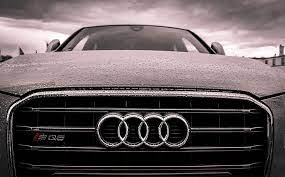 In this essay, we will examine the significance of government regulations in shaping product decisions within the automobile industry, focusing on Audi of America. Government regulations profoundly impact product development, safety standards, environmental considerations, and market strategies. This paper highlights the intricate relationship between government policies and product decisions in the automobile industry by analyzing three key areas: safety regulations, emission standards, and fuel economy requirements. Moreover, it draws upon three outside sources to support the arguments presented in the essay.The Influence of Government Regulations on Product Decisions in the Automobile Industry: A Case Study of Audi of America The automobile industry is one of the largest and most influential sectors of the global economy, with an extensive impact on employment, transportation, and the environment. As automotive manufacturers strive to design and produce innovative vehicles that meet customer demands and industry trends, they face a complex web of government regulations and policies. These regulations significantly influence product decisions, forcing companies to adapt their designs, technologies, and market strategies to comply with legal requirements.This essay focuses on Audi of America, a prominent member of the automobile industry, and examines the role of government regulations in shaping its product decisions. Specifically, it analyzes three crucial areas government regulations affect: safety standards, emission requirements, and fuel economy mandates.Safety Regulations:Safety regulations are a paramount concern for automotive manufacturers, as they directly impact the well-being of drivers, passengers, and pedestrians. Government bodies, such as the National Highway Traffic Safety Administration (NHTSA) in the United States, establish safety standards to reduce road accidents, injuries, and fatalities. As a result, manufacturers like Audi must design their vehicles with advanced safety features and undergo rigorous testing to meet these stringent requirements.Audi of America invests substantial resources in research and development to enhance the safety aspects of their vehicles, like other automakers. The company integrates technologies such as adaptive cruise control, collision avoidance systems, lane departure warnings, and advanced airbag systems to comply with government regulations and offer competitive, safe products to consumers. Failure to adhere to these standards may result in fines, recalls, or legal liabilities, damaging the brand's reputation and financial losses.Emission Standards:https://youtu.be/9LQp8HrqjXAEnvironmental concerns have driven governments worldwide to enforce stern emission standards on the automobile industry. These regulations aim to curb air pollution, reduce greenhouse gas emissions, and mitigate the impact of climate change. The Environmental Protection Agency (EPA) in the United States sets emission limits for nitrogen oxides (NOx), hydrocarbons (HC), carbon monoxide (CO), and particulate matter (PM) that vehicles can produce.In the past, Audi of America (part of Volkswagen Group) has faced significant challenges in meeting emission standards. The "Dieselgate" scandal turned the company's reputation, which involved cheating on emission tests, leading to substantial fines and legal consequences. Consequently, Audi has shifted its focus toward developing electric and hybrid vehicles to comply with more stringent emission regulations and meet the growing consumer demand for eco-friendly products.Fuel Economy Requirements:In addition to emission standards, governments worldwide implement fuel economy requirements to promote energy efficiency and reduce dependence on fossil fuels. Stricter fuel economy regulations drive automotive manufacturers to invest in lightweight materials, aerodynamic designs, and advanced powertrain technologies to improve fuel efficiency.Audi of America, a subsidiary of Volkswagen, has access to shared technologies and platforms, facilitating compliance with fuel economy standards. The company has introduced efficient engine technologies, hybrid systems, and electric vehicles to enhance its product lineup and align with government policies on fuel efficiency.In conclusion, government regulations play a central role in shaping product decisions within the automobile industry. As a prominent automaker, Audi of America has been significantly impacted by safety regulations, emission standards, and fuel economy requirements. The company has adapted its product development strategies and invested in research and development to meet these stringent regulations.Government regulations provide a critical framework for automotive manufacturers to prioritize safety, environmental sustainability, and energy efficiency in their products. While compliance with these regulations can be challenging and costly, it ultimately fosters innovation and progress within the industry. As governments continue to address emerging issues related to safety and the environment, automakers like Audi must remain agile and adaptive to ensure their products meet regulatory standards and cater to evolving consumer preferences.In this ever-changing landscape of government policies, automakers will continue to navigate the intersection between regulatory compliance and delivering cutting-edge products that capture the market's attention while contributing positively to society and the environment.References:Boyle, M. (2019). How much impact does government regulation have on the automotive sector? [online] Investopedia. Available at: https://www.investopedia.com/ask/answers/042015/how-much-impact-does-government-regulation-have-automotive-sector.asp.matthew.lynberg.ctr@dot.gov (2016). NHTSA. [online] NHTSA. Available at: https://www.nhtsa.gov/laws-regulations.US EPA, O. (2015). Vehicle and Fuel Emissions Testing. [online] US EPA. Available at: https://www.epa.gov/vehicle-and-fuel-emissions-testing.